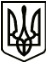 МЕНСЬКА МІСЬКА РАДАРОЗПОРЯДЖЕННЯ 06 грудня  2021 року	м. Мена	№ 446Про визначення відповідальної особи за виконання функцій з призначення компенсації за надання соціальних послуг з догляду на непрофесійній основіЗ метою забезпечення виконання постанови Кабінету Міністрів України від 23 вересня 2020 року № 859 «Деякі питання призначення і виплати компенсації фізичним особам, які надають соціальні послуги з догляду на непрофесійній основі» зі змінами, внесеними постановою Кабінету Міністрів України від 20 жовтня 2021 року № 1074, керуючись Законом України «Про місцеве самоврядування в Україні»:1. Визначити відповідальну особу з організації роботи, пов’язаної з призначенням компенсації фізичним особам, які надають соціальні послуги з догляду на непрофесійній основі, начальника відділу соціального захисту населення, сім’ї, молоді та охорони здоров’я Менської міської ради Москальчук Марину Віталіївну.2. Відповідальній особі:- прийняти від відділу реалізації державної підтримки №1 Управління соціального захисту населення Корюківської районної державної адміністрації  особові справи фізичних осіб, які надають соціальні послуги з догляду на непрофесійній основі (крім справ, виплата по яких закінчується у 2021 році) для подальшої організації роботи з виконання зазначених функцій;-  організувати роботу відділу соціального захисту населення, сім’ї, молоді та охорони здоров’я Менської міської ради з формування та ведення особових справ фізичних осіб, які надають соціальні послуги з догляду на непрофесійній основі,  призначення, нарахування та виплати їм  компенсації.3. Контроль за виконанням розпорядження покласти на заступника міського голови з питань діяльності виконавчих органів ради Прищепу В.В.Міський голова							Геннадій ПРИМАКОВ